В рамках проекта « В здоровом теле – гибкий ум!» прошла презентация  семейных Дневников здоровья « Дневничок – Здоровячок».  В своих презентациях ребята группы « Забавушка» и « Цветочный Город»  рассказали о событиях теплого лета, сообщили о своих достижениях, поделились яркимиэмоциями. Спасибо за семейное  творчество!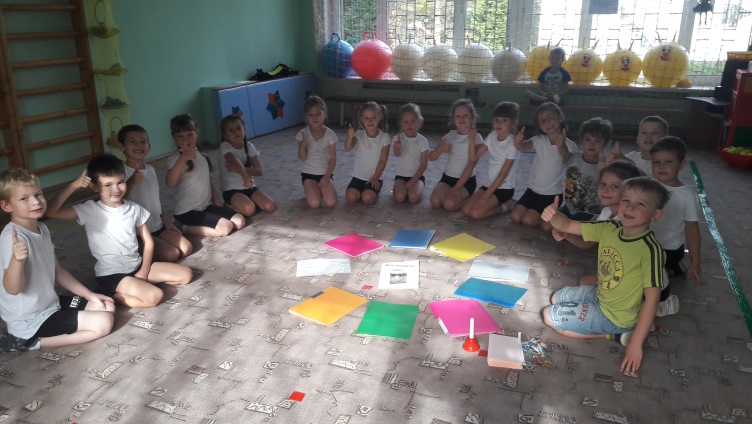 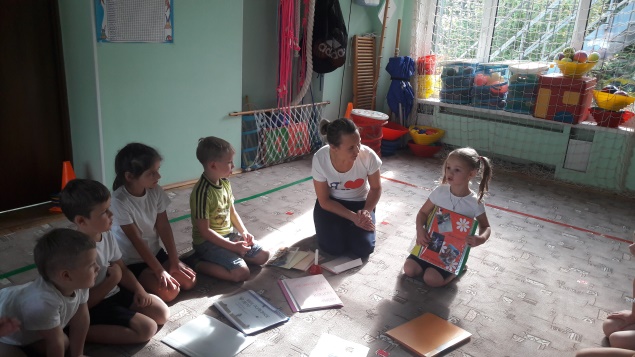 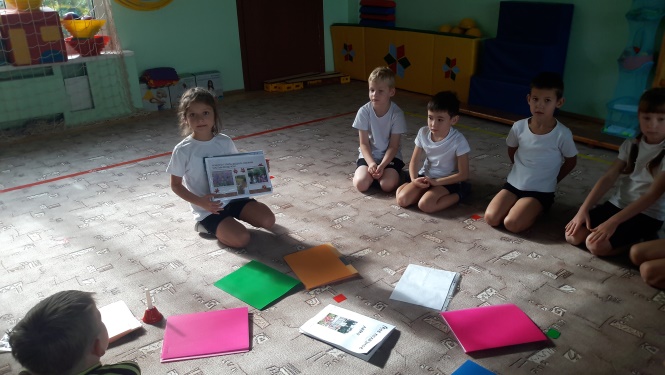 